Barking Dog Complainant Questionnaire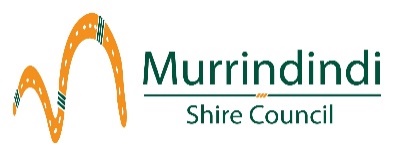 This questionnaire should be completed if you are resident lodging a complaint about a dog you believe barks to an extent that unreasonably affects your peace, comfort or convenience. This information should not be provided to the alleged offending dog owner unless the resident lodging the complaint consents.This questionnaire should be sent to:Community Safety UnitPO BOX 138Alexandra VIC 3714or via email to communitysafety@murrindindi.vic.gov.au Name of Resident Lodging Complaint:Address of Resident Lodging ComplaintTelephone Numbers:Home:	Telephone Numbers:Mobile:What is the Address from which the dog barking noise is occurring?Where was dog when barking occurred? i.e. What part of the propertyWhere are you when you are impacted by the barking?i.e. Inside/ front yard/ back yardCan you say why you think the dog is barking? Have you contacted the owner of the dog?Yes/No	If Yes;When?If Yes;What response did you receive?Are there any other witnesses? Yes/NoAre there any other witnesses? Name:Address:Certification by Resident Making Complaint of Barking Dog Nuisance:I certify that the above information was prepared by me and is true and accurate. I am prepared to testify to this in the event that this matter is taken to Court.Signed.................................................................................................Date..................................................Certification by Resident Making Complaint of Barking Dog Nuisance:I certify that the above information was prepared by me and is true and accurate. I am prepared to testify to this in the event that this matter is taken to Court.Signed.................................................................................................Date..................................................